НОД по физическому развитию во второй группе раннего развития. По сюжету русской народной сказки «Колобок»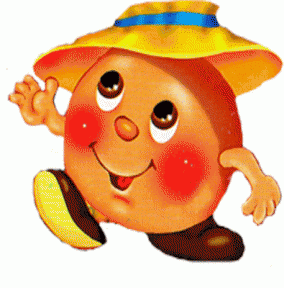  Выполнил: Павлова Л.А.Цель:  приобщать детей к богатствам русской художественной литературы через физическое развитие.Задачи:Образовательные:Учить выполнять упражнения слаженно и дружно;Развивающие: Развивать двигательные навыки и умение координировать движения в соответствии с текстом;Воспитательные:Воспитывать доброжелательное отношение  друг  к  другу.Пособия:1.Игрушки: Колобок, Лиса.2.Атрибуты: Домик старика и старухи; дуги-2шт. (высота-50 см), ребристая доска (длина-2м, ширина-20см.), бревнышки-3 шт.3.Фонограмма «Как прекрасен мир вокруг».4.Угощение для ребят.Ход  НОД:- Ребята, мы сегодня отправляемся в сказку. Вставайте друг за другом и идите за мной. Не отставайте!(Простая ходьба друг за другом).- Вот мы подошли к домику, здесь живут Старик и Старушка.Общеразвивающие упражнения:Проснулся утром Старик, вышел из домика и потянулся.  Давайте мы тоже потянемся.1.И.П.основная стойка.Выполнение: Поднять руки через стороны вверх, опустить.Потянулся и говорит Старушке:-Испекла бы ты мне Колобок.А старушка ему в ответ:-Из чего испечь-то, муки-то нет.-А ты по амбару поскреби, по сусекам помети, вот муки – то и наберешь.Давайте мы поможем старушке. Повторяйте за мной.2.И.П.ноги на ширине плеч.Выполнение: наклоны вперед.Набрала Старушка муку, стала Колобок лепить.3.И.П.: Основная стойка.Выполнение: Приседание с круговыми движениями рук.Слепила Старушка из теста Колобок, испекла его в печке и поставила на окошко студиться.4.И.П.:Сидя на пятках, руки за спиной, голова низко наклонена вперед.Выполнение: Выпрямить спину, поднять высоко голову и посмотреть в одну и в другую сторону. Колобок полежал, полежал, да и побежал по дорожке в лес погулять. Пойдемте и мы за ним.Бежит Колобок по лесу. Подлезает под низкие еловые веточки.(Подлезание под дуги).Полезли и мы за ним.Вышел Колобок к речке и пошел по узенькому мостику.(Ходьба по ребристой доске).Давайте и мы пройдем по этому мостику, не отставайте!В лесу много поваленных деревьев, Колобок аккуратно перешагивает  через них.(Перешагивание через предметы с высоким подниманием колен).Вышел Колобок на лесную поляну, а под кусточком Лиса спряталась.Ребятки, давайте поможем Колобку от Лисы убежать.Подвижная игра «Ловишки».Колобок: Спасибо, ребятки, что помогли мне.Лиса оказалась очень хитрая, хотела меня съесть. Я больше никогда не буду гулять один в лесу.Давайте мы проводим Колобка в домик к старику со старушкой.(Спокойная ходьба).Ребята, какие вы все ловкие смелые!Вы сегодня многое смогли преодолеть. Благодаря Колобку вы научились подлезать под низкие еловые веточки, ходить по узенькому мостику, перешагивать через поваленные деревья.А главное - вы очень дружно помогли уберечь Колобка от Лисы.На этом наше путешествие в сказку заканчивается, а старушка приготовила для вас сладкий сюрприз, который ждет вас в группе.